Ростовская областьОктябрьский районКривянское сельское поселениеЗАКЛЮЧЕНИЕ О РЕЗУЛЬТАТАХ ПУБЛИЧНЫХ СЛУШАНИЙ по вопросу предоставления «Разрешения на условно разрешенный вид использования земельного участка «1.15 Хранение и переработка сельскохозяйственной продукции» в производственной зоне (П-1), расположенного по адресу (местоположение): Ростовская область, Октябрьский район, ст-ца Кривянская (кадастровый номер земельного участка 61:28:0040101:1466).23 «сентября» 2022 г.                                                                           ст. КривянскаяПубличные	 слушания по проекту решения о предоставлении  разрешения на условно разрешенный вид использования земельного участка «1.15 Хранение и переработка сельскохозяйственной продукции» в производственной зоне (П-1), расположенного по адресу (местоположение): Ростовская область, Октябрьский район, ст-ца Кривянская (кадастровый номер земельного участка 61:28:0040101:1466), проводились «23» сентября 2022 г. с 14:00 часов до 14:20 часов в здании Администрации Кривянского сельского поселения, расположенном по адресу: Ростовская область, р-н. Октябрьский, ст. Кривянская, ул. Октябрьская, 81.В публичных слушаниях приняло участие 5 человек.По результатам публичных слушаний составлен протокол публичных слушаний № 11 от 23.09.2022г., на основании которого подготовлено заключение о результатах публичных слушаний;В период проведения публичных слушаний, замечаний и предложений от участников публичных слушаний не поступило.Рекомендации Организатора о целесообразности или нецелесообразности учета внесенных участниками публичных слушаний предложений и замечаний: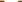 Выводы по результатам публичных слушаний:Направить проект решения о предоставлении  разрешения на условно разрешенный вид использования земельного участка «1.15 Хранение и переработка сельскохозяйственной продукции» в производственной зоне (П-1), расположенного по адресу (местоположение): Ростовская область, Октябрьский район, ст-ца Кривянская (кадастровый номер земельного участка 61:28:0040101:1466), на утверждение.Председатель комиссии	              Радченко В.В.№ п/п Содержание предложения (замечания) Рекомендации  комиссии  по проведению публичных слушаний в сфере градостроительной деятельности на территории Кривянского сельского поселенияЗамечаний и предложений не поступило